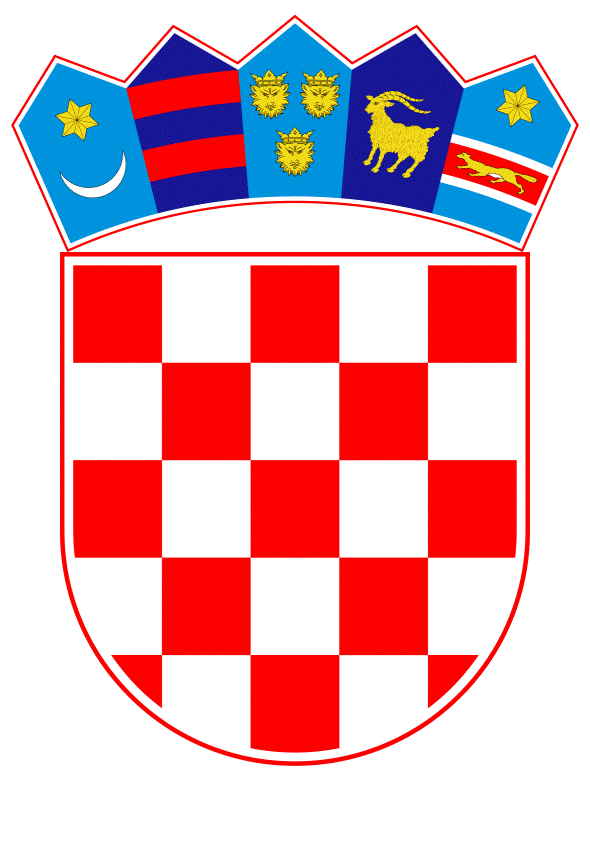 VLADA REPUBLIKE HRVATSKEZagreb, 18. veljače 2021.______________________________________________________________________________________________________________________________________________________________________________________________________________________________											PRIJEDLOGKLASA:									 	URBROJ:	Zagreb,										PREDSJEDNIKU HRVATSKOGA SABORAPREDMET:	Zastupničko pitanje Nikole Grmoje, u vezi s podnošenjem zahtjeva za dodjelu sredstava iz Fonda solidarnosti Europske unije za obnovu Grada Zagreba nakon razornog potresa - odgovor Vlade		Zastupnik u Hrvatskome saboru, Nikola Grmoja, postavio je, sukladno s člankom 140. Poslovnika Hrvatskoga sabora („Narodne novine“, br. 81/13., 113/16., 69/17., 29/18., 53/20., 119/20. - Odluka Ustavnog suda Republike Hrvatske i 123/20.), zastupničko pitanje u vezi s podnošenjem zahtjeva za dodjelu sredstava iz Fonda solidarnosti Europske unije za obnovu Grada Zagreba nakon razornog potresa.		Na navedeno zastupničko pitanje Vlada Republike Hrvatske daje sljedeći odgovor:         		Zahtjev za dodjelu sredstava iz Fonda solidarnosti Europske unije vezano za potres koji je 22. ožujka 2020. pogodio Grad Zagreb i okolicu predan je nadležnom tijelu Europske komisije, Fondu solidarnosti Europske unije 10. lipnja 2020. Procijenjena vrijednost ukupne izravne štete prouzročene potresom iskazana u prijavnom obrascu iznosi 86.360.425.914,34 kuna (11.572.586.387,18 eura), a mogući doprinos temeljem prijave Republike Hrvatske iz Fonda solidarnosti Europske unije iznosio je 683.740.523 eura.	Eventualno potrebna dodatna obrazloženja u vezi s pitanjem zastupnika dat će ministrica regionalnoga razvoja i fondova Europske unije Nataša Tramišak.PREDSJEDNIKmr. sc. Andrej PlenkovićPredlagatelj:Ministarstvo regionalnoga razvoja i fondova Europske unijePredmet:Verifikacija odgovora na zastupničko pitanje Nikole Grmoje, u vezi s podnošenjem zahtjeva za dodjelu sredstava iz Fonda solidarnosti Europske unije za obnovu Grada Zagreba nakon razornog potresa